 Такая жизнь: История нашего края в воспоминаниях нашего земляка-новокубанца. Часть 5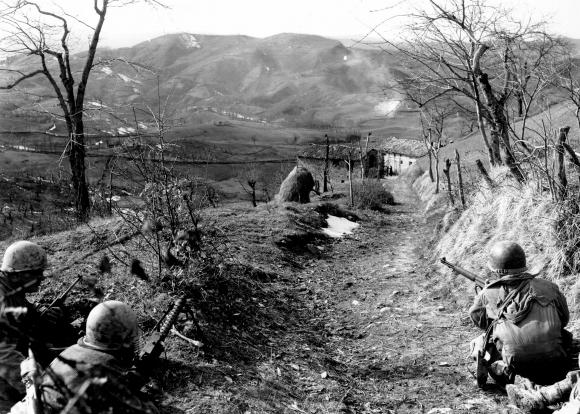 Газета «Свет маяков» знакомит читателей с воспоминаниями о предвоенных и военных годах фронтовика Алексея Сергеевича Прихленко.С кострами конченоОстановились на опушке леса. Расположились поротно в линию по краю небольшого кукурузного поля. Ефрейтор Почечура нарезал пучок лозы, очистил от снега небольшую площадку, и наш 3-й взвод сложил на нее свое снаряжение.Сразу со всех сторон на опушенное снегом поле ринулись солдаты, начали ощупывать кукурузные стебли. Зашуршали подмерзшие листья, заискрились на утреннем солнце осыпающийся снег.– Назад! Кто разрешил?!– Все одно тут ничего нет, товарищ помкомвзвода!Волна откатилась.– Всем сидеть здесь, никуда не отлучаться! Предупреждаю: никаких костров!«Никаких костров!» – это уже серьезно. Вчера вечером, в начале перехода, крупными мокрыми хлопьями повалил снег. И хотя он продолжался недолго, мы все-таки успели изрядно промокнуть. В полночь на привале в лесу мы пытались разжечь костры, просушиться, но впервые услышали: «Костры погасить, и впредь никаких костров!». Оно понятно: в нескольких километрах передовая, жечь костры ночью – значит обнаружить себя, дать противнику информацию о подходе свежей части. Теперь же день.– Дым, – пояснил Почечура. У него опыт. К нам он попал из госпиталя, где ему заштопали прореху внизу живота летом сорок второго года. Украли сумкиУстраивались мы на постели из веток и сухой травы, спина к спине. Некоторые, развязав вещмешки, доставали съестное. У меня вещмешка не было. Три дня назад на привале в Дефановке я доверил его своим товарищам, которые устроились отдохнуть в сушилке, и ушел промышлять по деревне. Метрах в двухстах наткнулся на солдата, который колдовал у лошадиного скелета. Присмотрелся: выковыривает с костей остатки мяса. Вынул и я нож, наскреб в карман серого месива из мяса и сухожилий. Рад был, конечно, и думал: хлопцев сейчас обрадую, такой обед состряпаем, будет что-то вроде шашлычка.Подошел к сушилке и вижу: стоят мои ребята, головы повесили, хмурые до черноты, на меня не глядят. Радость моя улетучилась.– Что такое? – спросил я упавшим голосом.– Сумки наши украли.– Да вы что, хлопцы? Как же это могло?– Уснули…– Надо ж было мешки под головы, растяпы!Еще только утром получили сухой паек на четыре дня, раз поели, и на тебе – украли. В вещмешке у меня, кроме пайка, было с килограмм табаку, который тащил я от самого Лагодехи, принадлежности для бритья и полотенце как память о доме. Но мозг сверлила лишь одна мысль: как продержаться без пайка целых четыре дня, чтоб без ЧП, без мародерства.Непрочное наше товарищество распалось, и каждый доставал теперь еду себе, как мог. И, пожалуй, иначе было нельзя. Меня немало поддержали земляки – хуторянин Миша Бородкин, который дал мне на первый раз ложку перловой крупы, и тезка Тришин из Советской: он без колебаний участливо выделил мне сухарь и две мерзлых картофелины… «Рама»Укладываясь сейчас под боком к Тришину, прислушивался я, нет ли команды идти за сухим пайком, так как, по моему подсчету, как раз сегодня и был тот день, когда должны были б его выдать. И вдруг послышался гул самолета. Все сильнее, значит, все ближе.– Немецкий, братва, гля!–Это «рама», не бойсь, бомбить не будет – разведчик, после него налететь могут.Душу потихоньку начинает сжимать какое-то неведомое чувство. Впервые под огнемК вечеру выдали нам сухой паек и повели на передовую. В Григорьевскую входили, когда уже совсем стемнело. Шли по широкой улице чуть согнувшись, хотя команда была идти «вполроста». Справа от плетней и редких хат высвечивали сугробы. Взяли влево шагов на пять, пытаясь их обойти.– Назад! – вернул нас помкомвзвода, и мы снова забрели в глубокий снег.Помкомвзвода – хороший парень. Фронтовик с июня сорок первого. Мы его уважали и повиновались беспрекословно. И вдруг совсем рядом в сугробах, в плетнях, меж нами заляскали резкие хлопки.– Ложись!Но мы уже и без команды упали на четвереньки. За моей спиной кто-то глухо ойкнул. Я оглянулся. Мой второй номер – Зураб, стоял на коленях и, рассматривая в темноте приподнятую к глазам ладонь, удивленно мычал:– Ухо, понымаешь, и по спине что-то, понымаешь, наверное, тоже кровь…–Ложись ты, чудак, – легко потянул я его за руку.– Разрывными бьет, гад. Заметил, – спокойно сказал Ремыга. – Придется ползти.– А далеко еще?– Еще две хаты справа, третья – наша.– А может быть перебежками? – робко предложил Движков, решившись впервые применить в деле свое знание Полевого устава. Ползти, пахать животами сугробы никому не хотелось.Добрались до места благополучно, если не считать порванное ухо, поклеванную спину и раздробленный карабин Зураба. Вошли в хату. Небольшие сенцы. Две комнаты. В передней копошились люди. Они не спрашивали, кто мы и что нам надо. Оказалось – гражданские: старик, три женщины и мальчик, раненный в ногу. Вторая комната была пуста, и наше первое отделение расположилось в ней на земляном полу.Фасоль без солиПервая ночь прошла спокойно. Под утро по приказу комроты мы перешли в другую хату, чтоб не беспокоить и не подвергать лишней опасности тех пятерых гражданских, к которым мы, как оказалось, по ошибке вселились.Эта хата была пуста. Окна без стекол, наружная дверь сорвана с петель. Во второй комнате стояла голая деревянная кровать, за нею в углу  небольшой сундук без крышки. Кто-то заглянул в него, пошарил рукою и сообщил радостно, что в нем что-то есть похожее на фасоль. Каждый тут же попробовал на ощупь, кто-то положил на зуб, не гнилая ли, и мы в темноте рассовали ее горстями по сумкам и по карманам.Потом мы ее ели несколько дней без соли (соли у нас не было, был лишь сахар). Ухитрялись, конечно, как-то приготовить ее… Наряд вне очередиВ один из дней я решил совершить «экскурсию» в стоявший метрах в тридцати на нейтральной полосе дом, похожий на наш хуторской клуб. Пригнувшись чуть ли не до земли, я перешел улицу, заглянул в оконный проем дома и, увидев на полу множество валявшихся в беспорядке книг, решил проникнуть внутрь.Дверь была с той стороны от немцев, но так как окна были высоко от земли, чтоб в них влезать, я решил рискнуть пройти все же в дверь. Высунулся за угол дома и тут:– Бу-бу, бу-бу! – забулькал крупнокалиберный пулемет.Я рывком проскочил в дверной проем, присел на корточки пониже окон. Пули стучали по стенам, сыпалась на пол штукатурка. Ползая на четвереньках, я разворачивал каждую книжку, надеясь найти что-нибудь подходящее, но все это были школьные учебники по математике, попадались исписанные учениками тетради, классные журналы, карты…Уже не надеясь на удачу, я сел на пол и осмотрелся. На простенках красовались изображения каких-то святых, а под ними краской, красивым шрифтом, написаны тексты, видимо, изречения этих святых и стихи из евангелия, сначала на немецком языке, а ниже – перевод на русском. Я подумал, что дом этот – церковь. Потом, поразмыслив, решил, что это школа и главным учебным предметом в ней был «Закон Божий» на немецком языке.Я достал свой истрепанный самодельный блокнот, огрызок карандаша и начал списывать со стен тексты, стараясь сохранить каллиграфию и размеры строк. Переписав, двинулся в обратный путь, но только шагнул в дверной проем, как в лицо мне брызнули осколки глины и извести, шапка съехала на бок, а с той стороны услышал и автоматную очередь. Инстинктивный прыжок вернул меня назад. Навалились страхи, и я в течение нескольких секунд, выпрыгнув в окно, прополз на четвереньках через улицу к себе домой.– За каким… тебя туда носило? – встретил меня командир отделения Гриша Ремыга.– Да так…- За «так» тебе наряд вне очереди! В два счета могут продырявить башку твою неразумную. Понял? Вон, видел, валяются? – Он кивнул во двор, – тоже, небось, такими  «героями» были.Во дворе припорошенными снегом лежали убитые. Утром я подходил к одному, что поближе – молодой, примерно нашего года, парень. Без обувки, в ватнике нараспашку, ноги обмотаны портянками, из одной торчали почерневшие вспухшие пальцы. На груди лежал развернутый комсомольский билет. В руки билет брать не стал, пригнулся, пытаясь прочесть: «Выдан Советским РК ВЛКСМ…». Толчком отозвалось сердце – мой билет был выдан тоже Советским РК. Всмотрелся в мертвое лицо – никаких знакомых черт, и откатила волна, хотя и все ж земляк. Глянул снова в билет, а там дальше «г. Москва». Не земляк, значит. За тысячи километров от дома смерть свою нашел. И сообщат матери, если вообще сообщат, что сын ее «погиб смертью храбрых в бою с немецкими захватчиками» там-то и там-то. И не знает она и не узнает, дай Бог, что ее, может быть, единственный и любимый сын лежит несколько суток на мерзлой земле, припорошенный снегом, разутый, раскрытый, почерневший, и, по сути, никому теперь не нужный. И сколько, Боже мой, сколько таких судеб…– Марш в укрытие! – прервал меня бас Ремыги. И теперь вот за второе нарушение назначен мне наряд. Сон на постуНаряд пришлось отбывать в тот же день вечером…– Стой вот здесь и наблюдай, – Ремыга прислонился плечом к дверному косяку и, высунув голову наружу, повернулся вправо, влево. – Понял?– А если они оттуда зайдут, сзади?– Твое дело смотреть, чтоб в окно гранату не бросили. И не выходи из сеней!Я стоял на посту в положении, указанном мне Ремыгой. Во дворе, ближе к улице, в окопе находился наряд из штрафной роты. Их должно быть двое. С пулеметом. Всмотрелся: темнеет что-то, но движений не заметно. Вспыхнула ракета, навешенная немцами, и я четко увидел станок «максима» и голову штрафника в ушанке. Второго не было видно – наверное, свернулся бубликом в невысоком окопе и отдыхает. Я успокоился, убедившись, что не один стою на посту. У штрафников круговой обзор и мне, собственно, нечего особенно всматриваться.Ноги мои застыли, так как уже несколько дней не мог как следует просушить портянки, и я начал потихоньку приплясывать. Через примерно равные промежутки времени над передовой вспыхивали немецкие осветительные ракеты, все вокруг озарялось огненными сполохами; когда же ракета сгорала, опускаясь к земле, и пространство заволакивала непроглядная темень, с той стороны неторопливо, будто захлебываясь, постукивал пулемет. И так без конца: свет – тьма – пулеметная очередь.Постепенно пришла усталость, смежило веки, хотелось присесть, привалиться спиной в уголочек. И я решил на чуток отвлечься, уйти от суровой реальности и понежиться в забытье, в слабых, но таких приятных ощущениях мирной хуторской жизни. Это уже передоваяСильный треск мгновенно вернул меня обратно из хутора на передовую, и сразу – тишина, только сердце мощными толчками наполнило голову звоном. В огромную дыру над головой просвечивала полная луна, в сенях посветлело. На проходе громоздились глинобитные ошметья, на полу - куча гнилой соломы, обломок деревянного перекрытия. Кисловато-удушливый смрад, сухая едкая пыль, стылая сажа.Я поднялся, чтобы войти в хату, доложить об обстреле, повернулся и тут почувствовал резкую боль в колене. Вздрогнула хата – это вторая мина угодила в основу, и отвалила внутрь треть глухой стены, под которой спали ребята. Хорошо, что первая подняла их на ноги, и теперь все обошлось благополучно. За второй миной сразу же во двор крякнула третья, тоже никому не причинив вреда.Мы вышли из хаты и подготовились к бою. До боли в глазах всматривались в темноту в сторону немцев. Всю ночь просидели в щелях, промокли, промерзли, и всю ночь гудела моя голова, ныло колено, и дрожь, проклятая дрожь – неуемная, изнуряющая, от холода и нервного напряжения. Утром снова собрались в хату. От глухой стены в провал поддувало стужею, и мы расположились на отдых рядом с дверью.Не спалось. Один вскакивает, приплясывает  и припевает; другой, поджимая коленки к бороде, матерится; третий все время пытается растянуть шинель, чтобы в нее вошли и голова, и ноги. Нервная встряска, холод, голод…Автор: А Прихленко